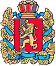 АДМИНИСТРАЦИЯ ПОТАПОВСКОГО СЕЛЬСОВЕТАЕНИСЕЙСКОГО РАЙОНА КРАСНОЯРСКОГО КРАЯПОСТАНОВЛЕНИЕ29.12.2020                                                с. Потапово                                                        № 56-пОб утверждении плана работы Совета ветеранов Потаповского сельсовета  на 2021 год	В соответствии с Федеральным законом от 06.10.2003 № 131-ФЗ «Об общих принципах организации местного самоуправления в Российской Федерации», Федеральным законом от 19.05.1995 № 82-ФЗ «Об общественных объединениях», ПОСТАНОВЛЯЮ:	1. Утвердить прилагаемый план работы Совета ветеранов Потаповского сельсовета на 2021 год.	2. Контроль за исполнением настоящего постановление возложить на председателя Совета ветеранов Мунину Е. Н..	3. Опубликовать настоящее постановление в печатном издании «Потаповский вестник».	4. Настоящее постановление вступает в силу со дня его опубликования.Глава сельсовета                                                                  Н. Ф. НевольскихПриложение к постановлению администрации Потаповского сельсовета от 14.01.2021 № 1-п План работы Совета ветерана№ п/пНаименование мероприятияСроки проведенияОтветственные1.2.3.4.Заседание Совета ВетерановУчет состава ветеранской. организации, пенсионеров, ветеранов труда, тружеников тыла.Выявление одиноких и малоимущих пенсионеров.Работа со спонсорам.1р в кварталЯнварьЯнварьВ течение годаПредседатель Циттель О.ВПредседательРабота по улучшению условий жизни пенсионеровРабота по улучшению условий жизни пенсионеровРабота по улучшению условий жизни пенсионеровРабота по улучшению условий жизни пенсионеров1.2.Изучение условий жизни материальной помощи пенсионерам.Рейды – акции «Как живешь пенсионер». К одиноким, больным пенсионерам, посещение лежачих, престарелых пенсионеров.В течение годаСовет ветерановНравственно-патриотическое воспитание граждан, тематические, культурно-массовые мероприятияНравственно-патриотическое воспитание граждан, тематические, культурно-массовые мероприятияНравственно-патриотическое воспитание граждан, тематические, культурно-массовые мероприятияНравственно-патриотическое воспитание граждан, тематические, культурно-массовые мероприятия1.2.3.4.5.6.7.8.9.10.11.12.Поздравление ветеранов войны и труда с профессиональными праздниками.Принимать участие в мероприятиях, посещенных дням воинской и трудовой славы.Участие ветеранов в праздниках, смотрах – конкурсах с. Потапово.Участие в субботниках по благоустройству территории.Праздничное мероприятие, посвященное Дню матери.Выставка прикладного творчества «Рукодельницы села».Работа по организации групп здоровья.Участие ветеранов в художественной самодеятельности села. Активное участие пенсионеров в сельских и районных мероприятиях.Поздравление юбиляров с днем рождения.Организация волонтерской помощи одиноким пенсионерам.Отчет о работе ветеранов за год.В течение годаВ течение годаВ течение годаМай – СентябрьНоябрьМартВ течение годаВ течение годаВ течение годаВ течение годаВ течение годаАпрельПредседательСовет ветерановСовет ветерановСовет ветерановСовет ветеранов, СДКСовет ветеранов, библиотека Совет ветерановСовет ветерановПредседательЦиттель О.ВСовет ветеранов, волонтерыПредседательМероприятия, посвященные празднованию 75 летия ПобедыМероприятия, посвященные празднованию 75 летия ПобедыМероприятия, посвященные празднованию 75 летия ПобедыМероприятия, посвященные празднованию 75 летия Победы1.2.3.Совместно с учебными заведениями детскими и молодежными организациями принять участие в шефстве над могилами, памятниками Защитникам Отечества.Дети – сироты войны, чаепитие в музеи. Акция «Посади цветы героям».Май – СентябрьАпрельАпрель - ИюньШкола, волонтеры, Совет ветерановСовет ветеранов, музейСовет ветеранов